РАБОЧАЯ ПРОГРАММАпо учебному предмету «МУЗЫКА»5-8 классыг. Южно-Сахалинск, 2020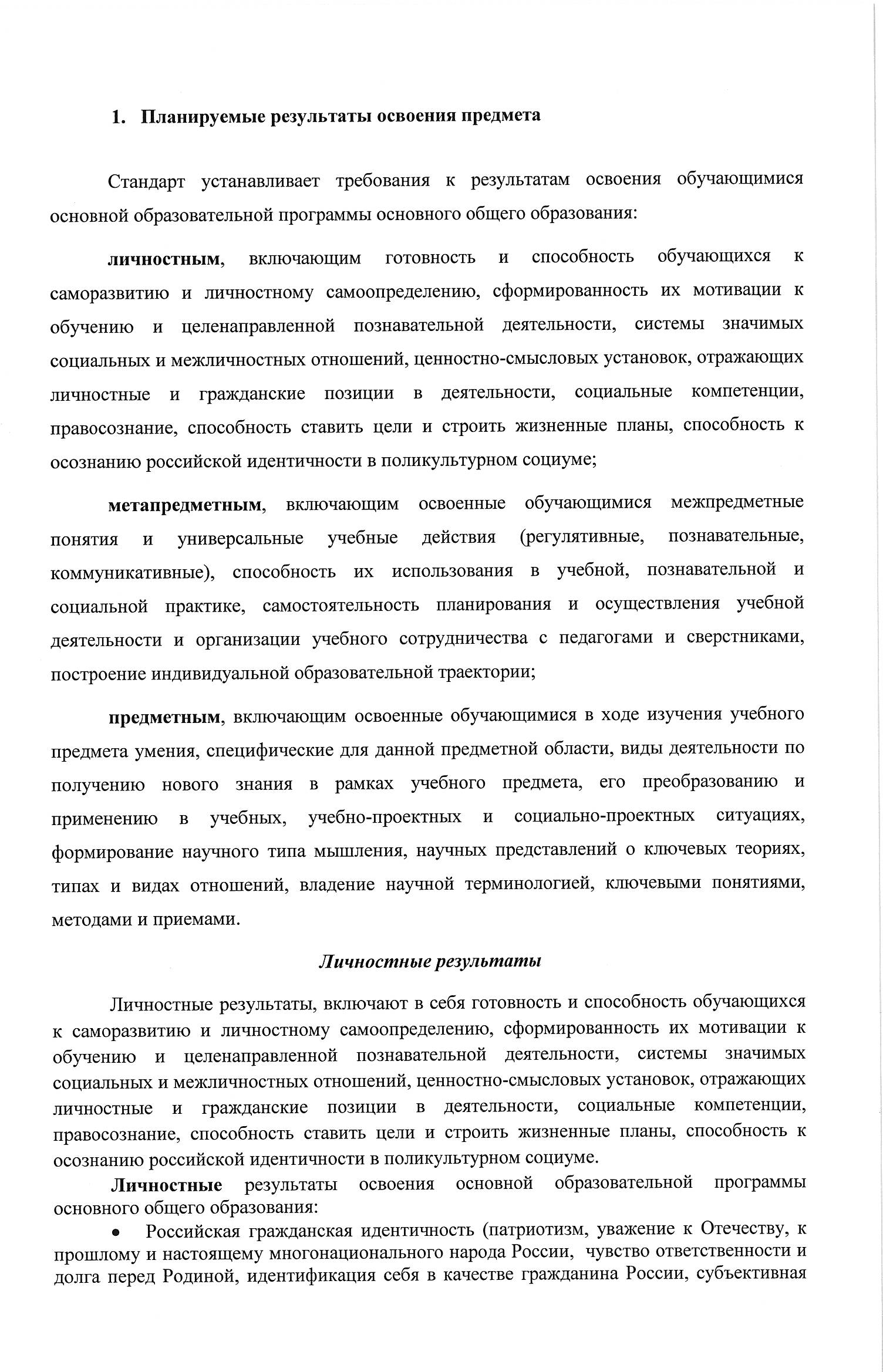 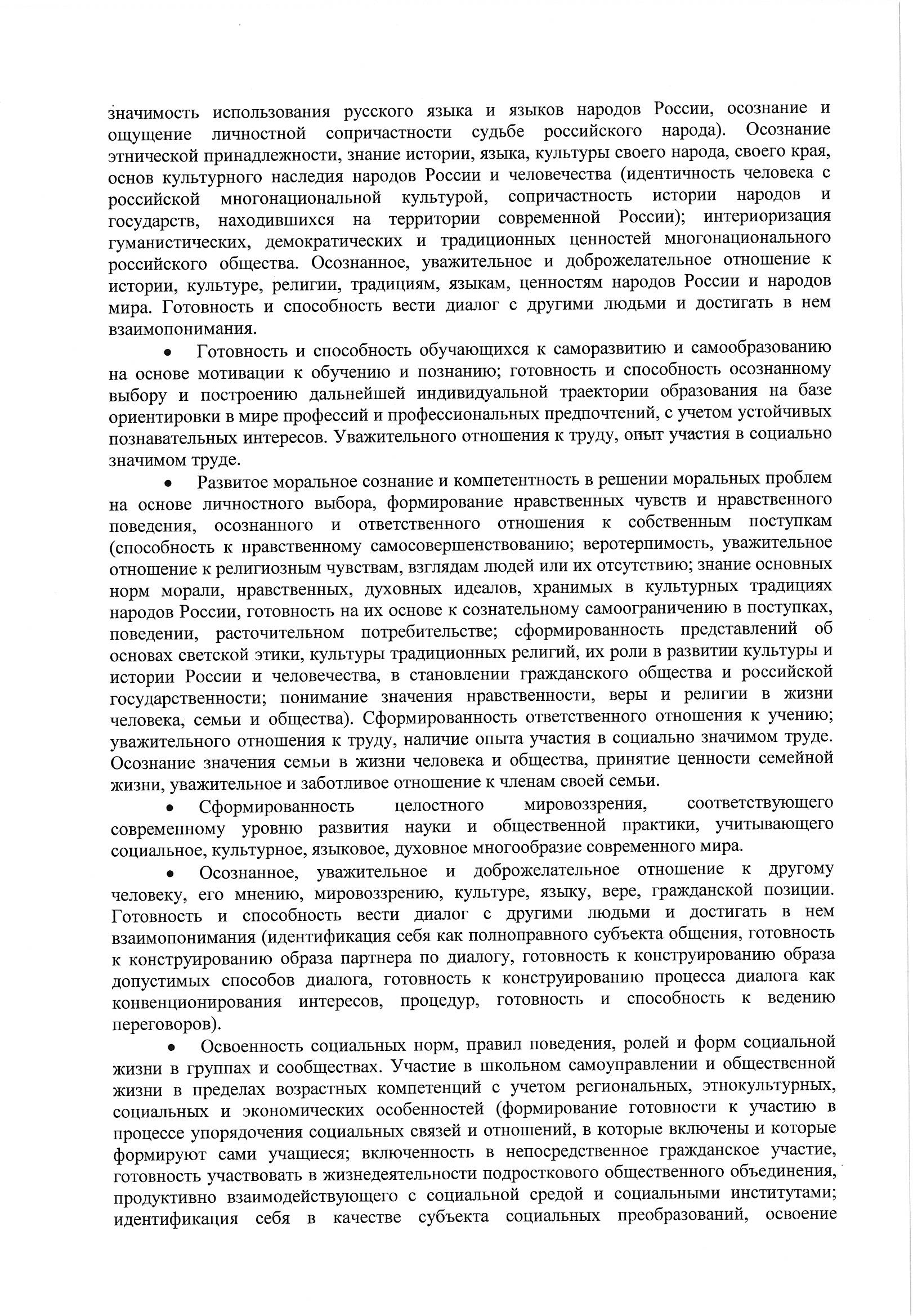 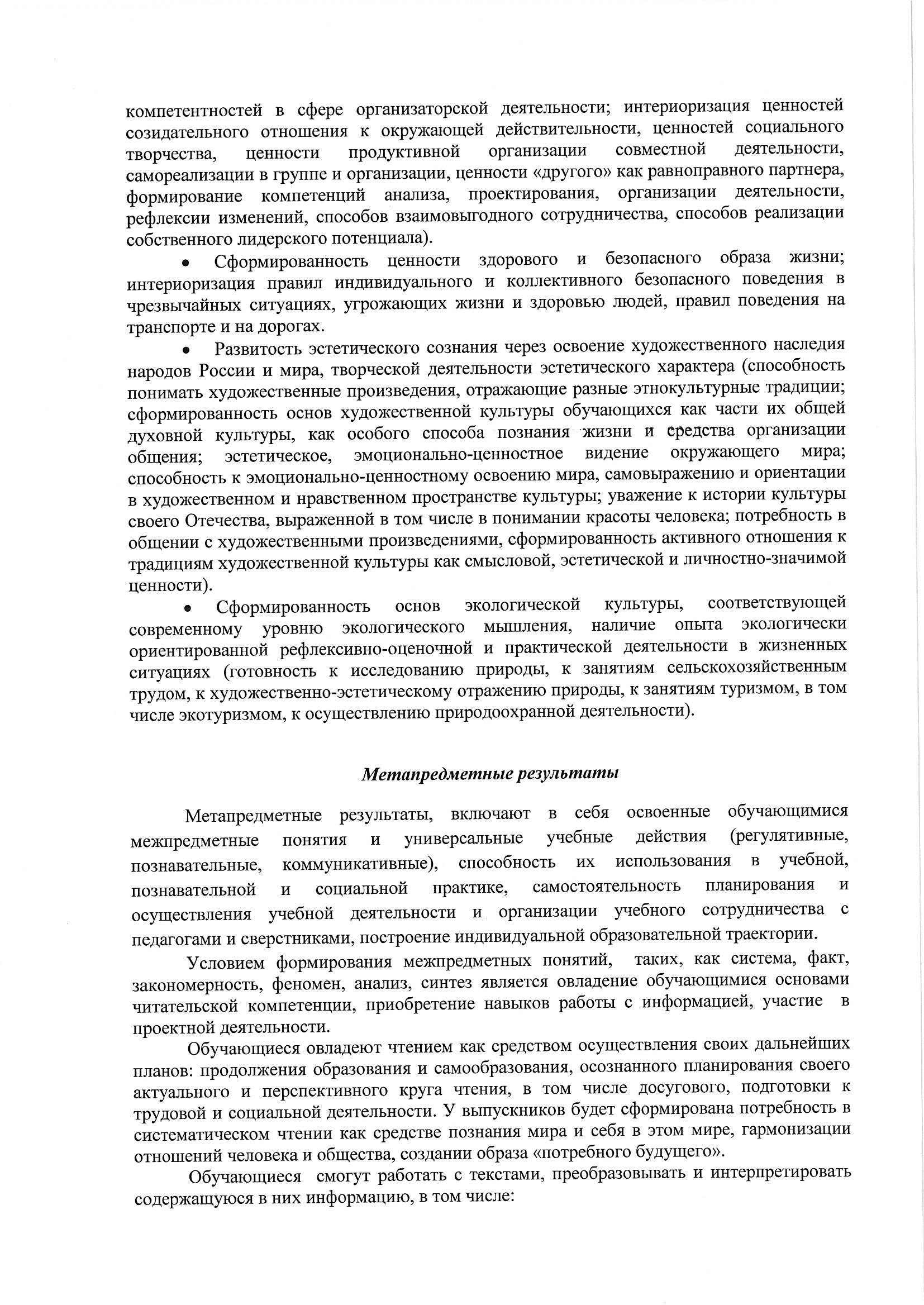 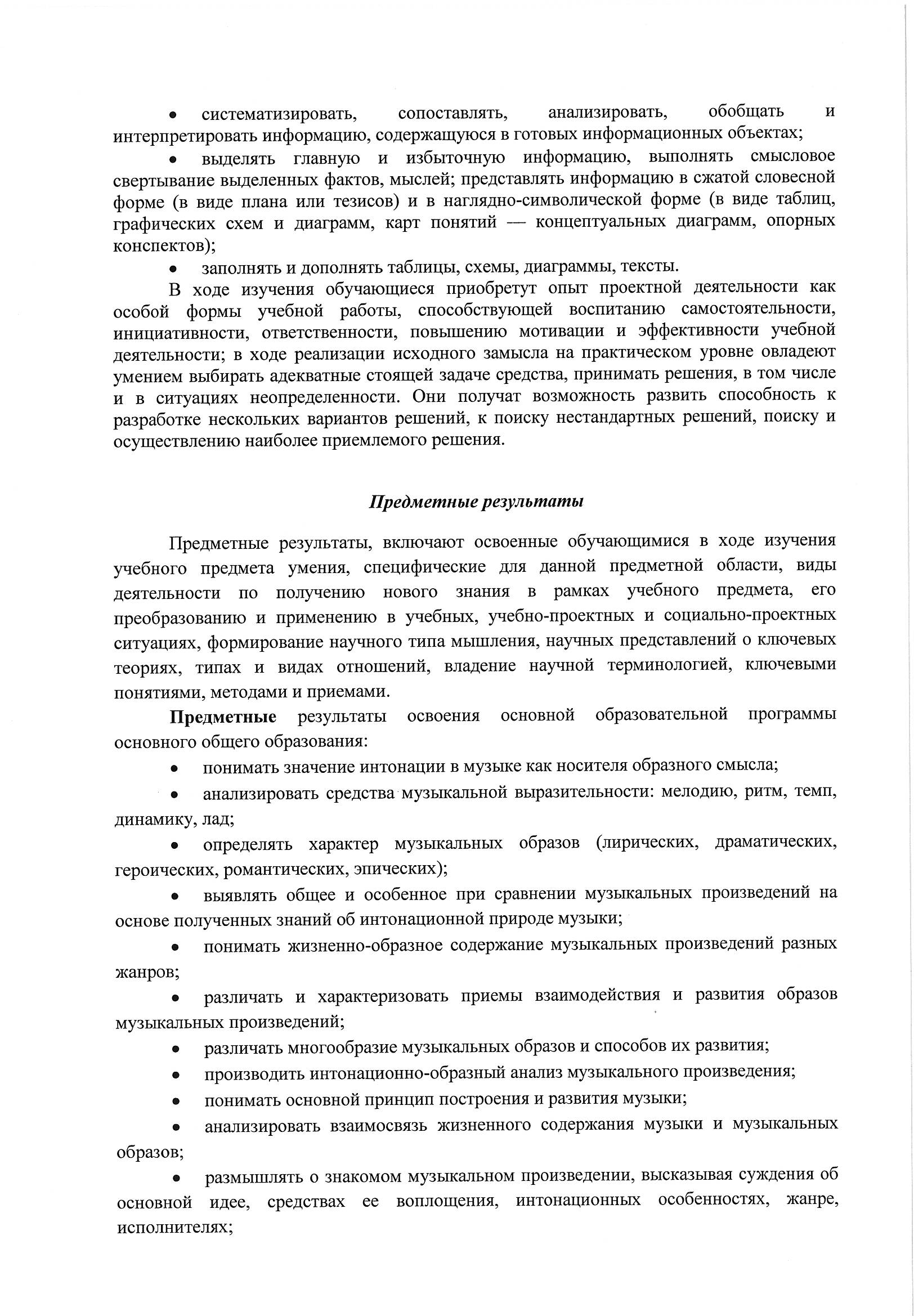 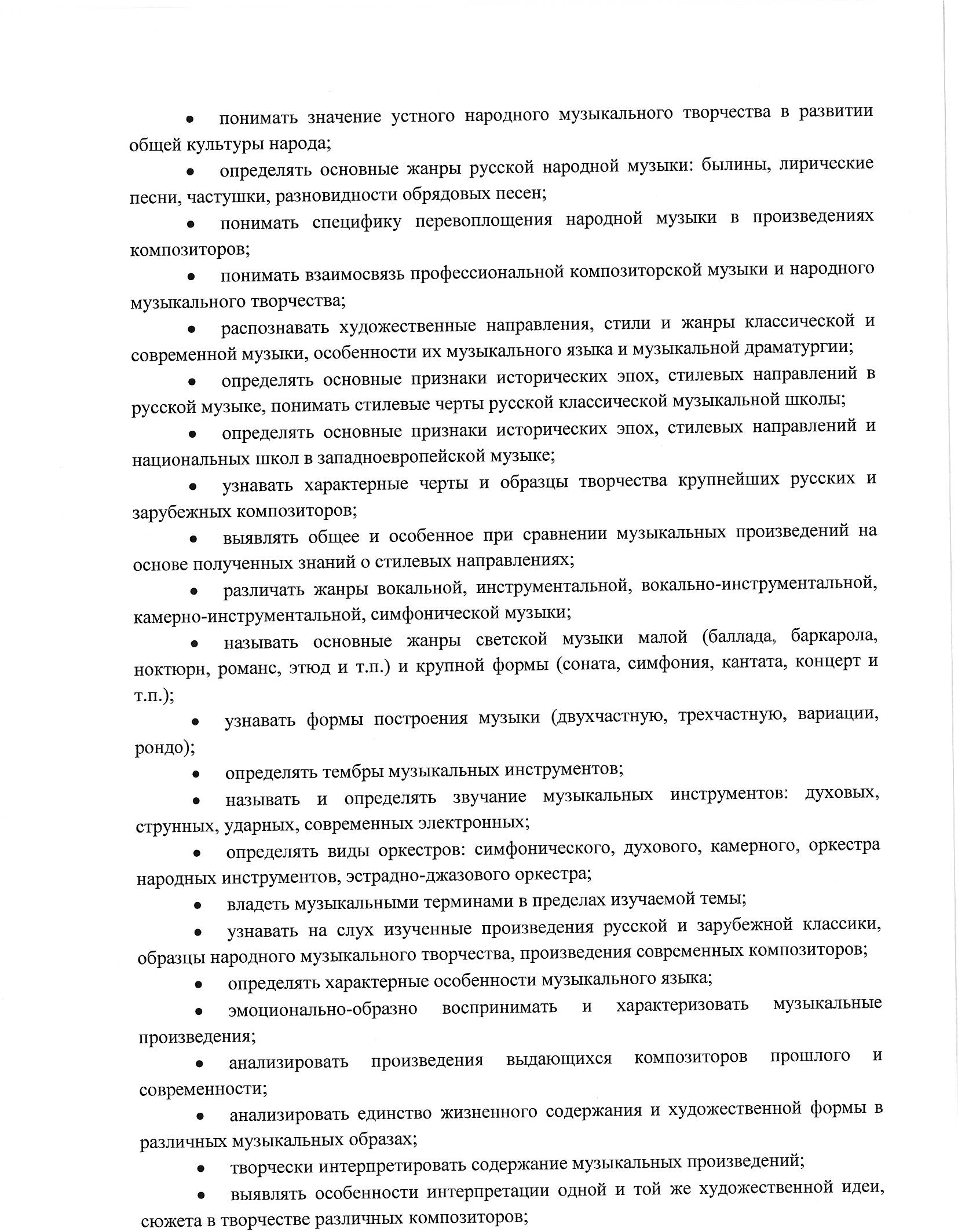 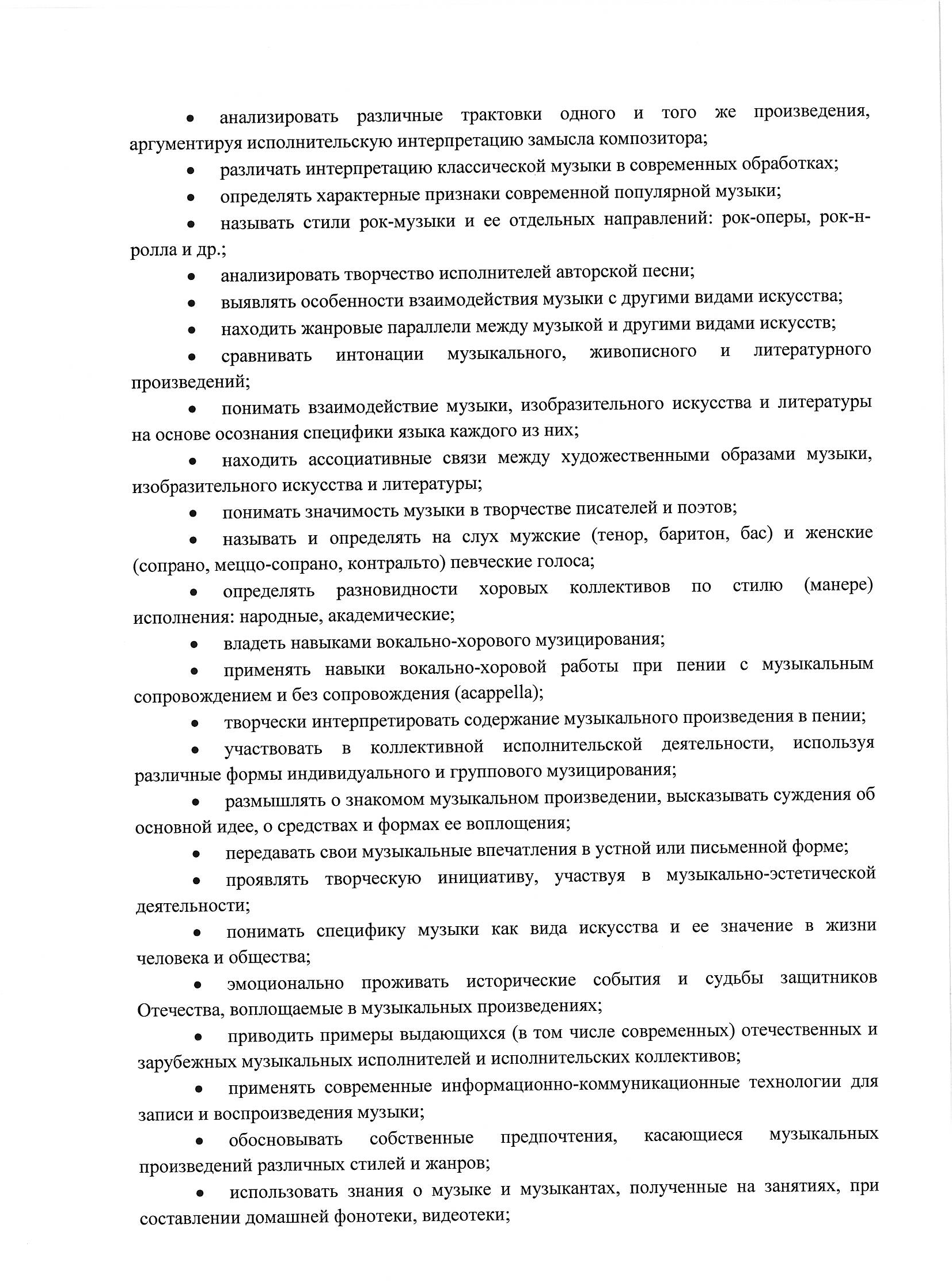 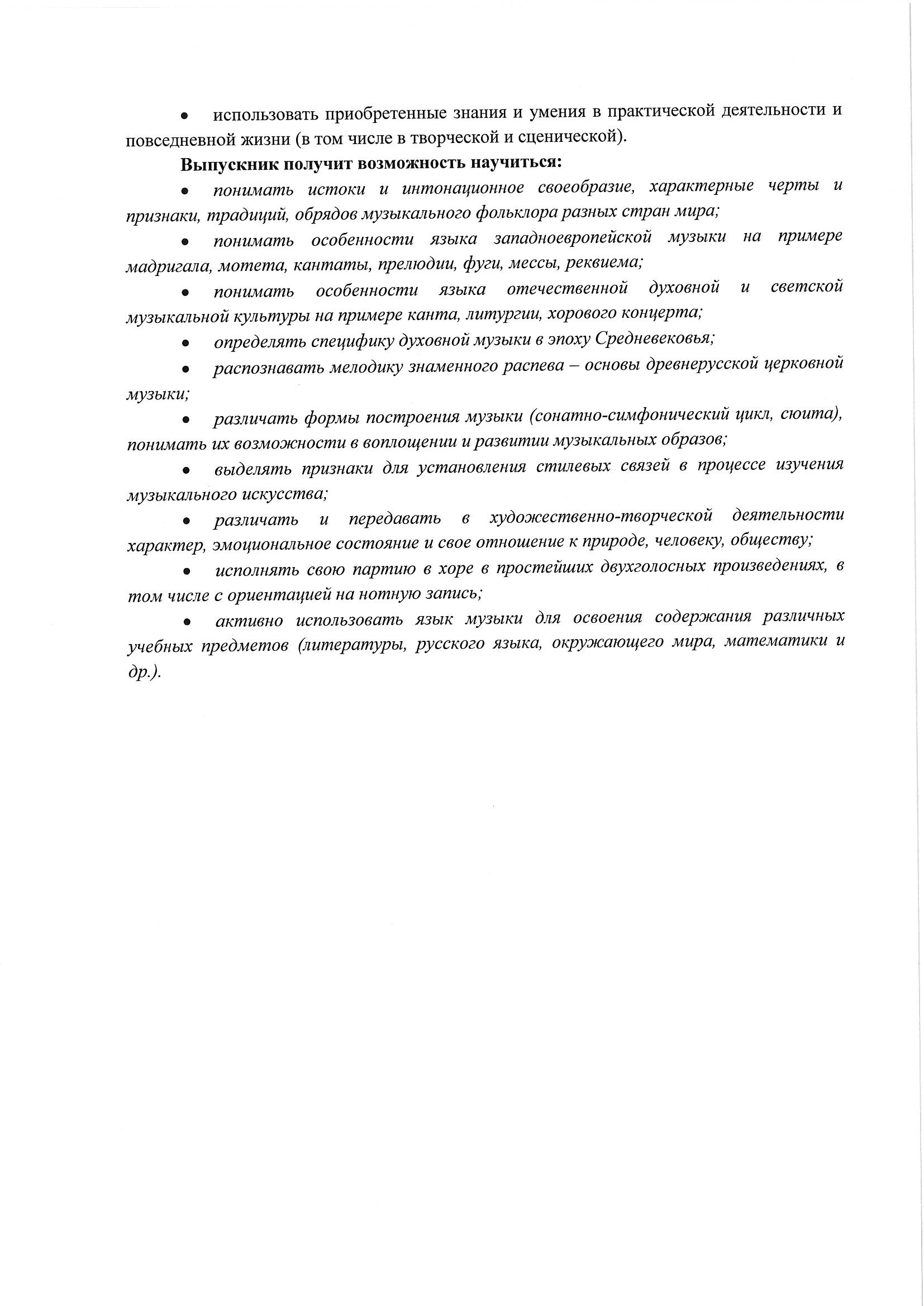 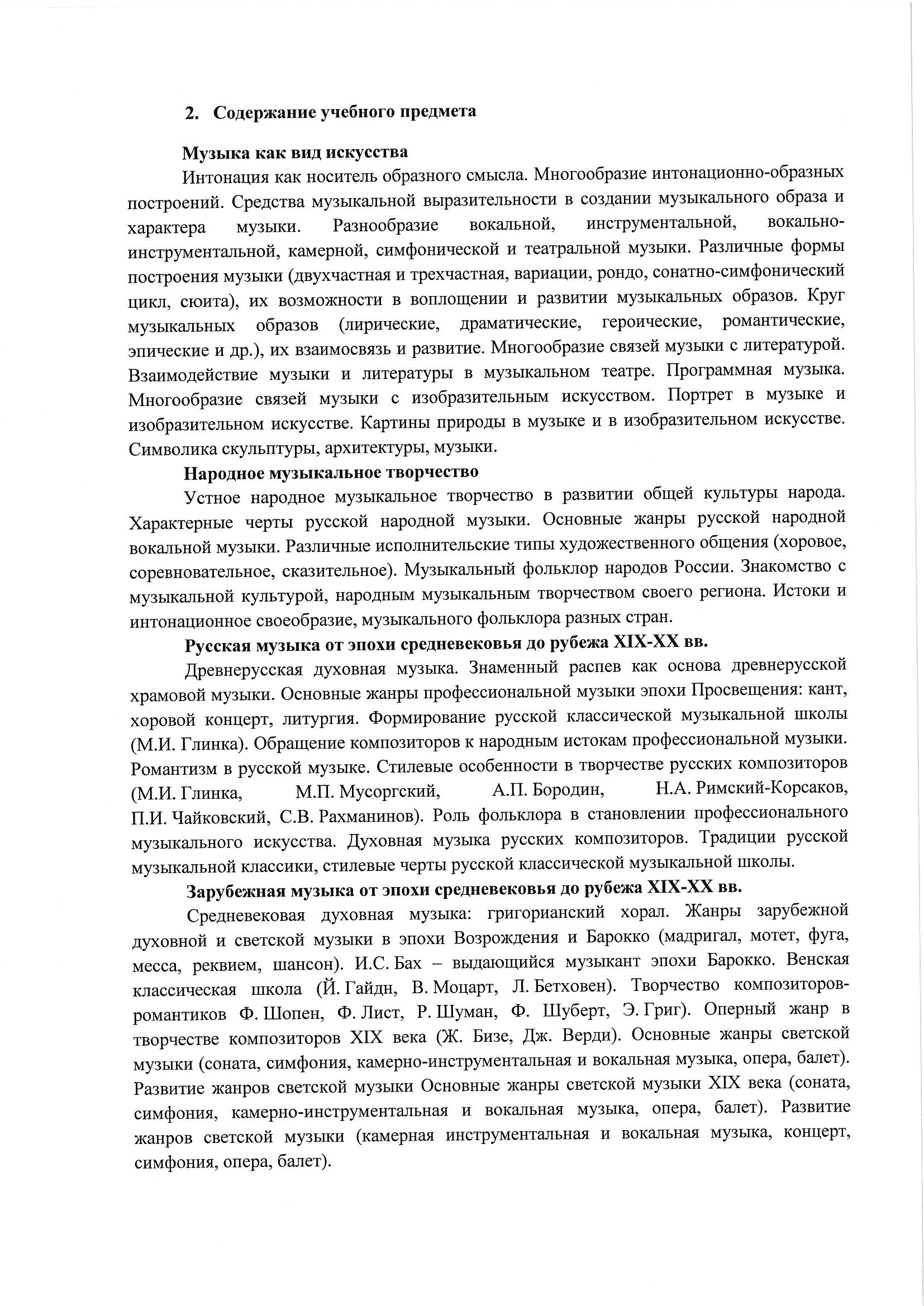 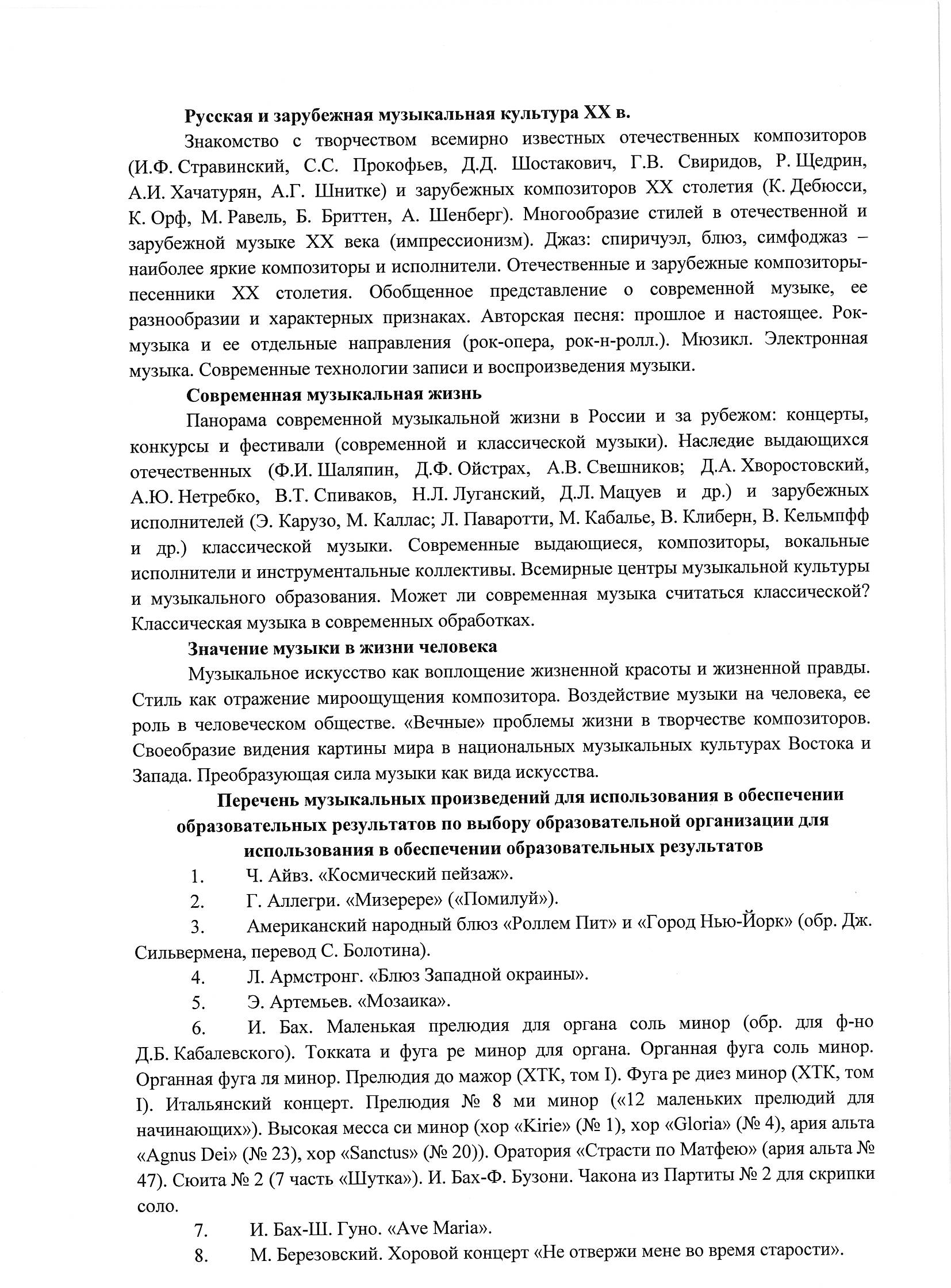 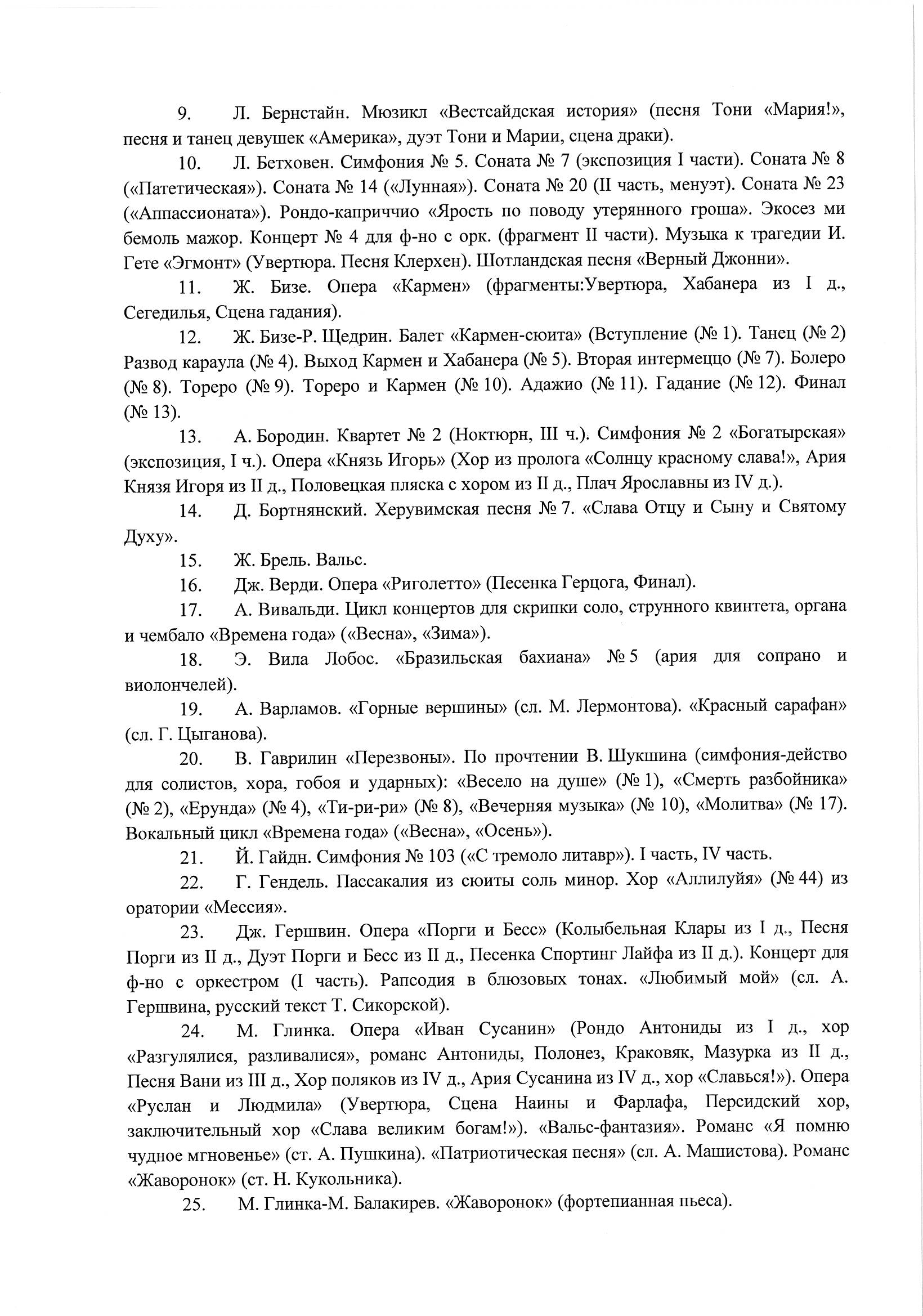 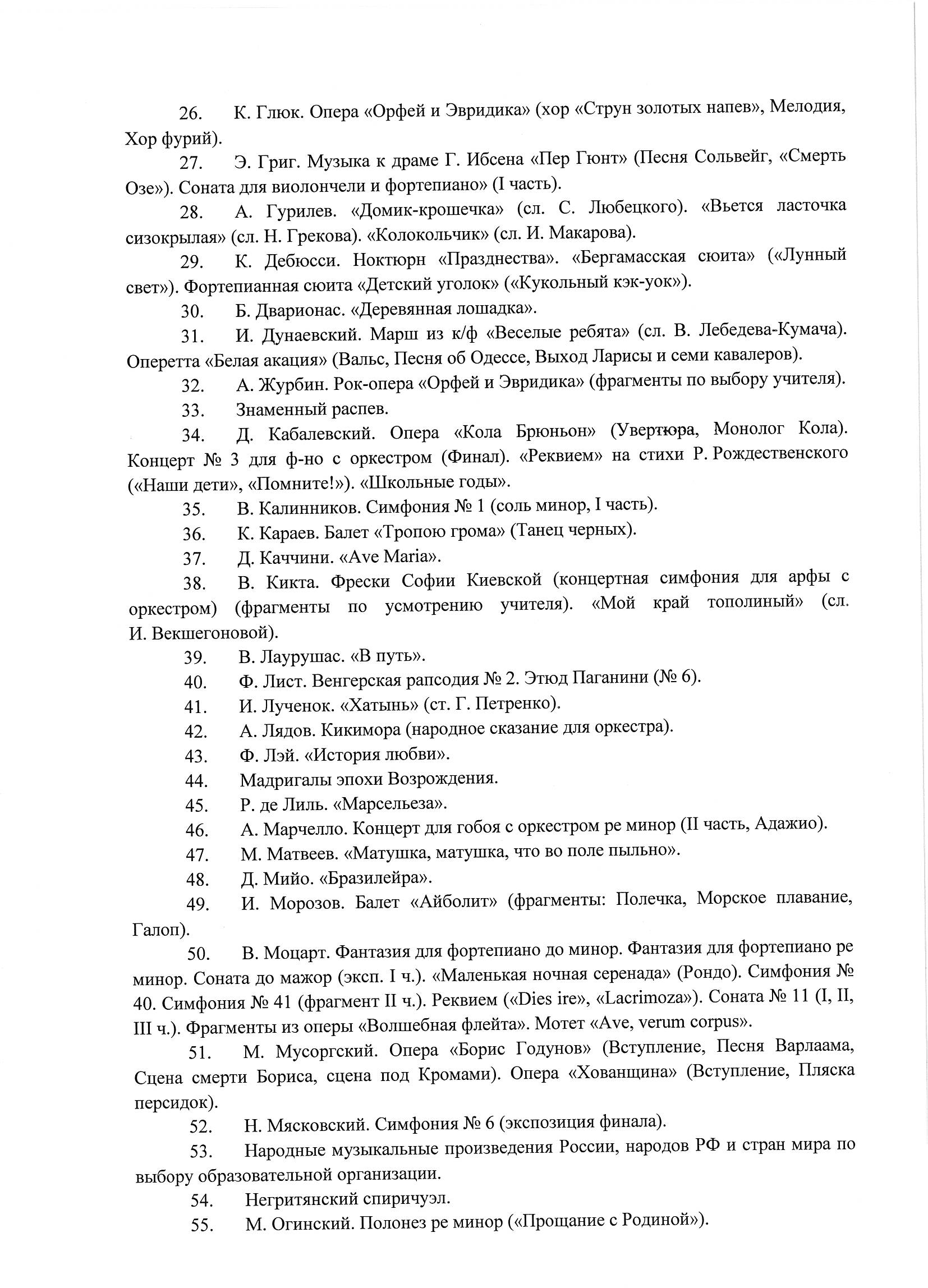 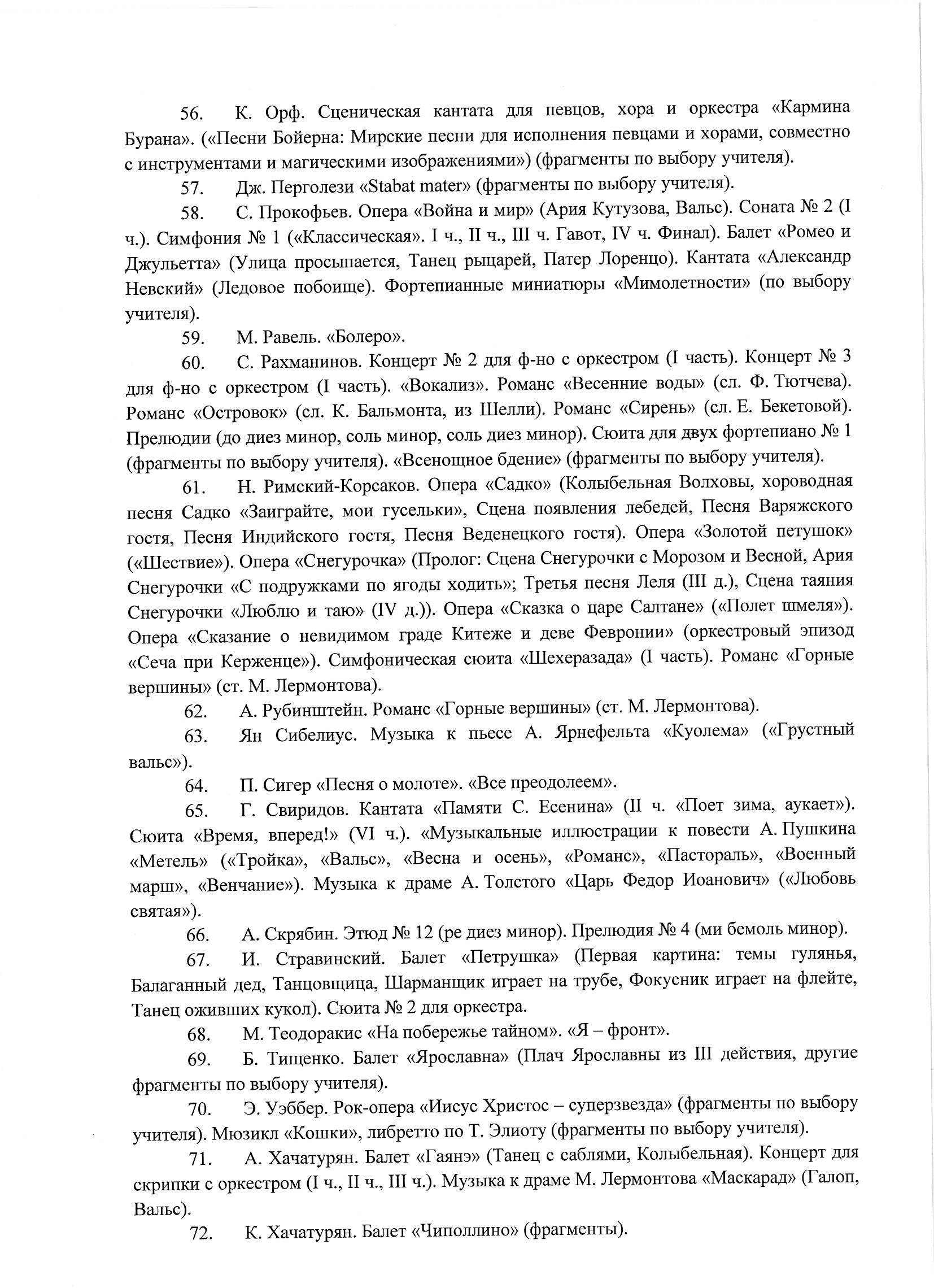 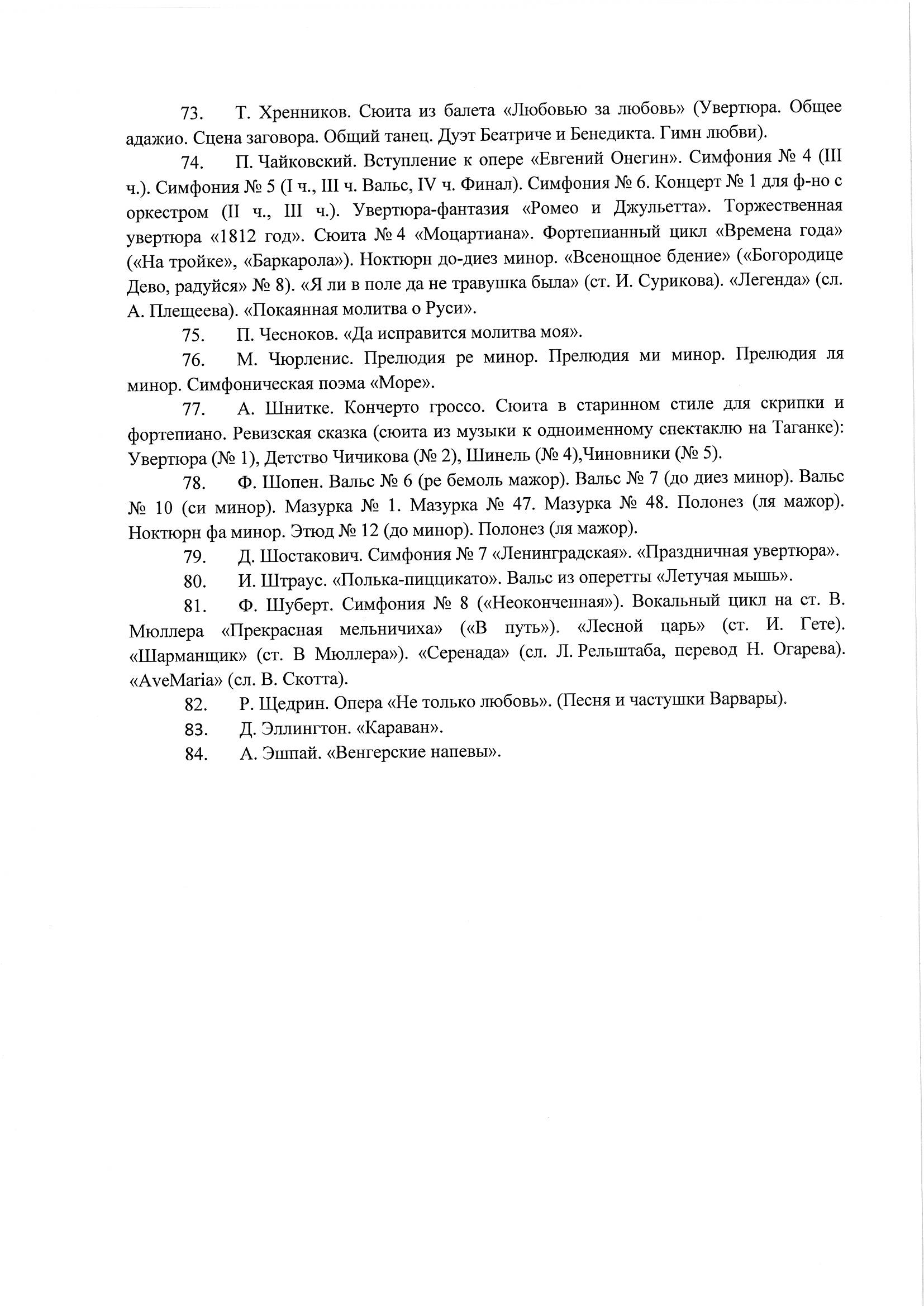 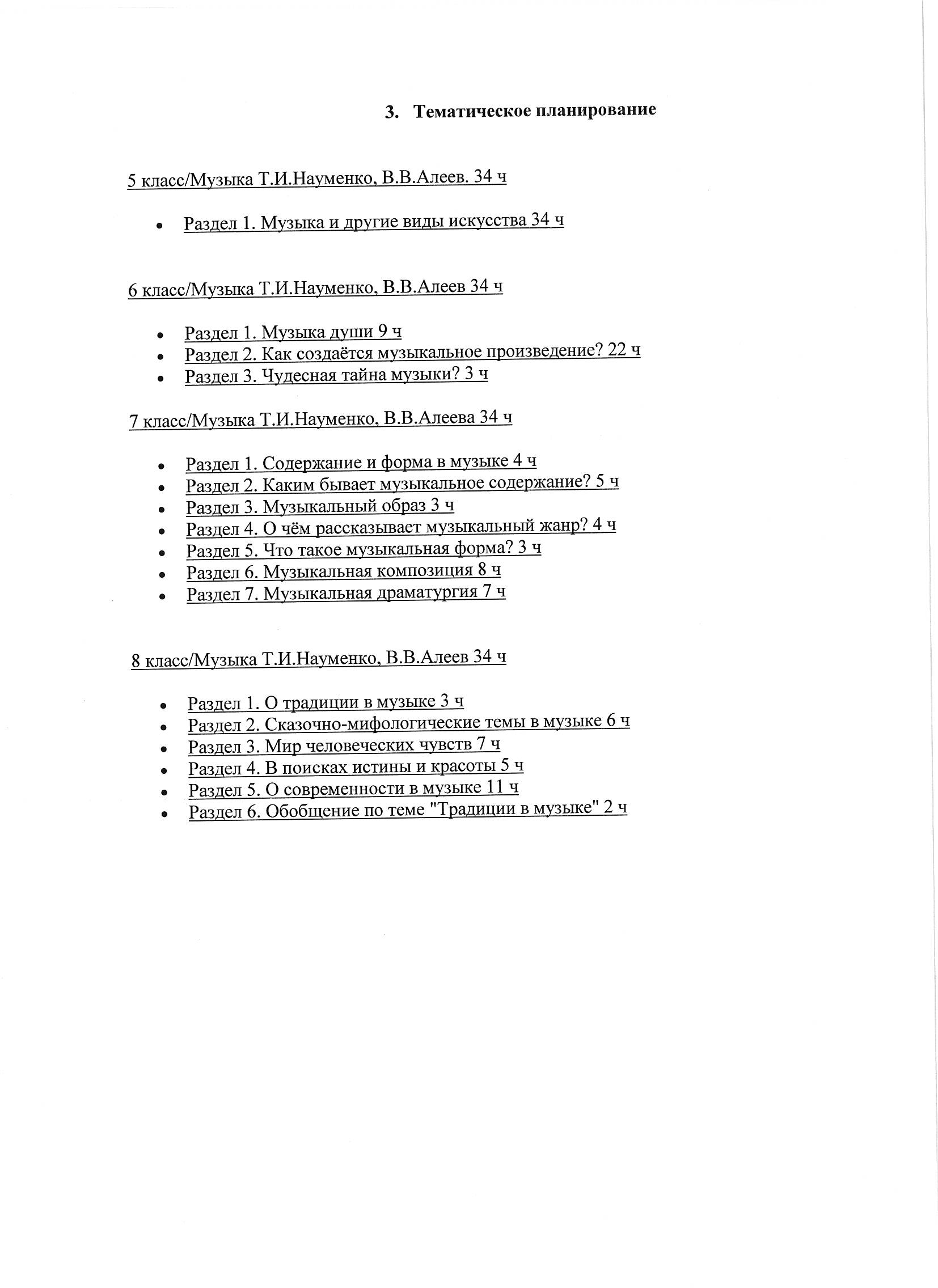 ПРИЛОЖЕНИЕ  к Образовательной программе основного общею образования Муниципального автономного общеобразовательного учреждения  Лицей № 2 г. Южно-Сахалинска, утвержденной приказом директора МАОУ Лицей № 2 от 06.07.2020 года № 278-ОД 